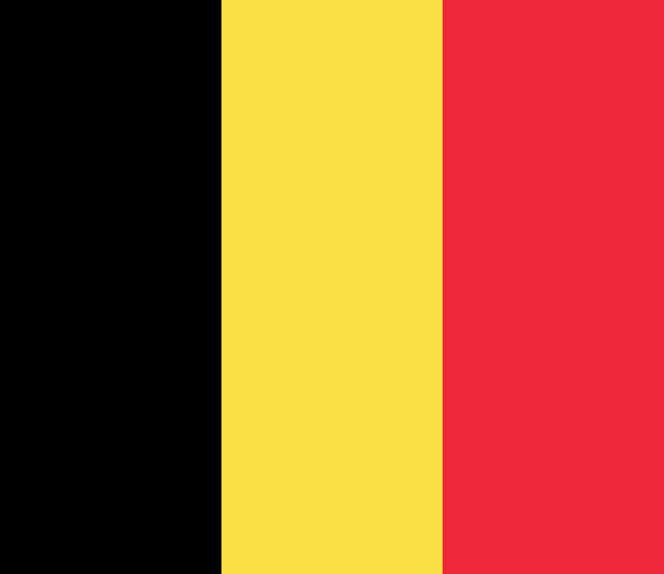 The flag of Belgium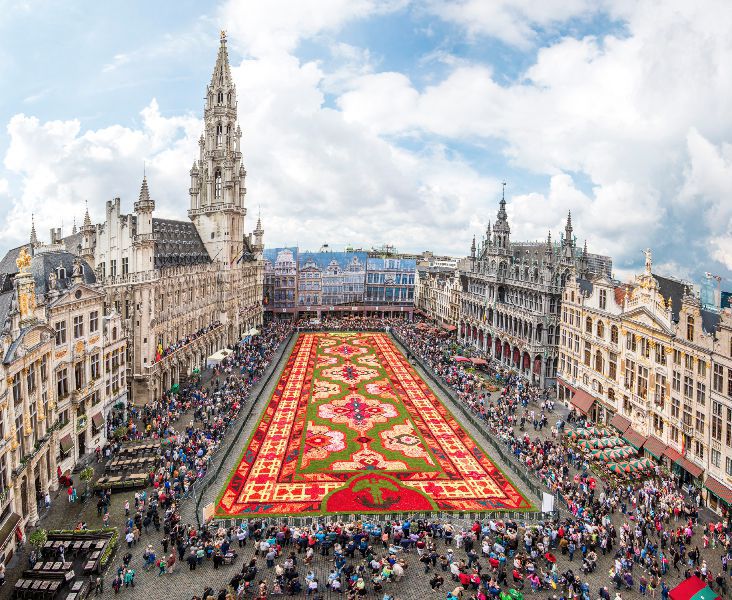 The Grand-Place in Brussels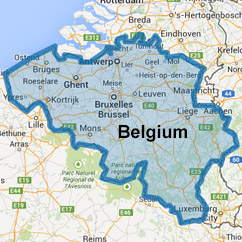 The map of Belgium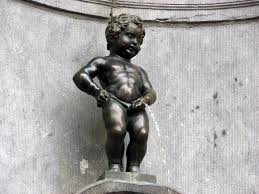 The Manneken Pis in Brussels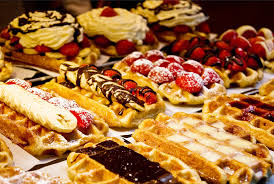 Belgian waffles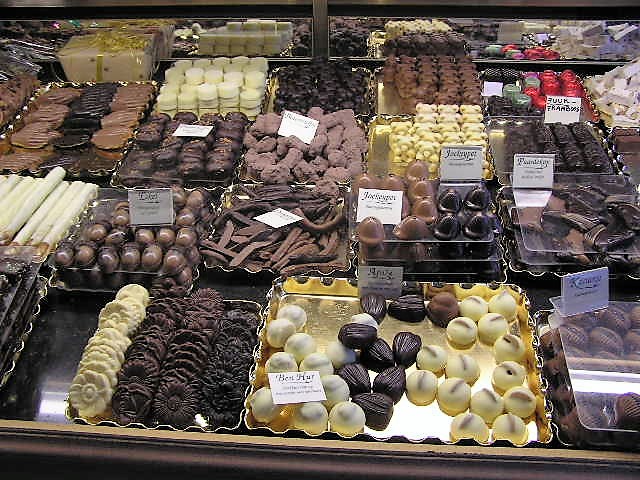 Belgian chocolate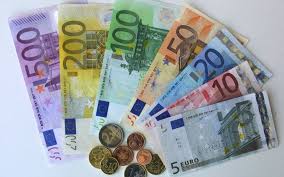 The euro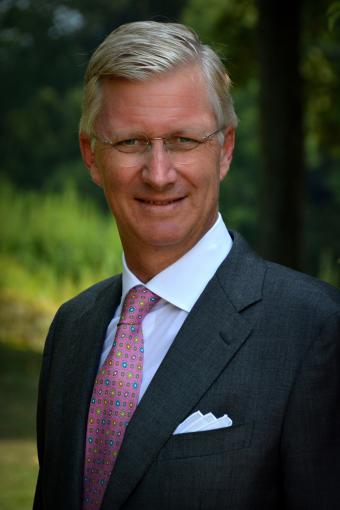 Philippe, King of Belgium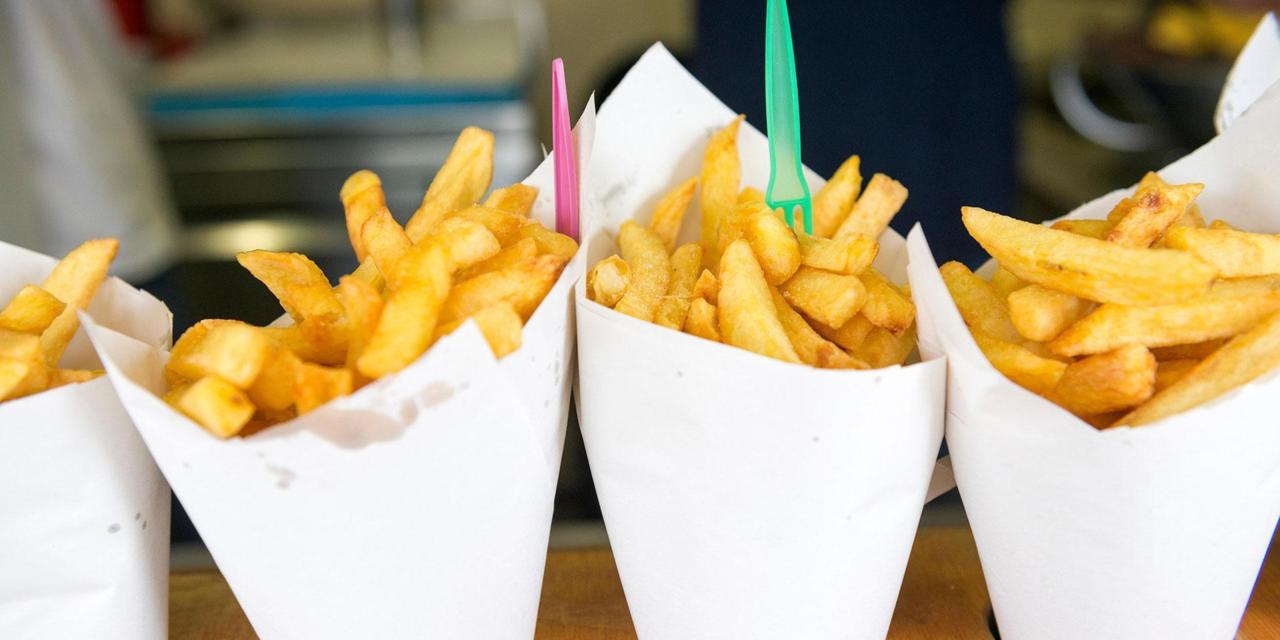 French fries (Belgian fries )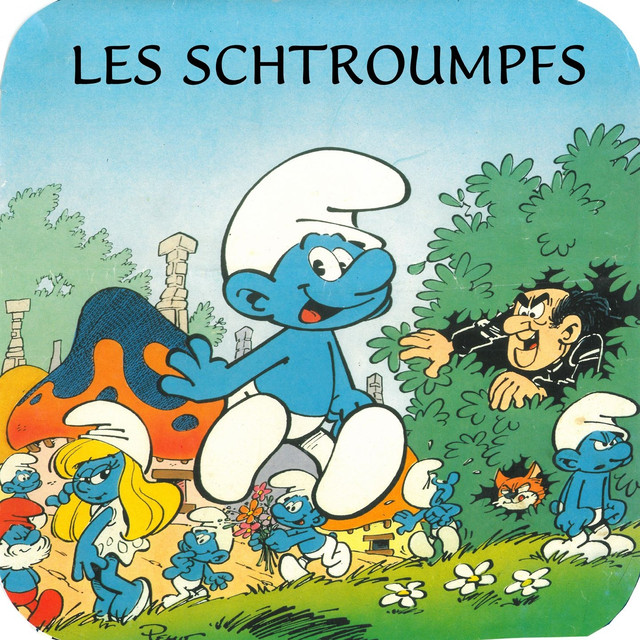 The Smurfs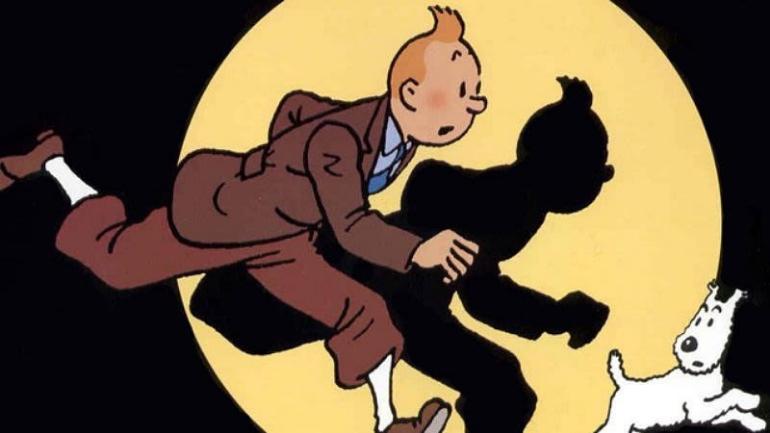 Tintin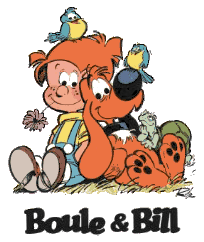 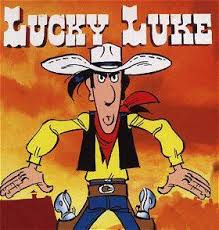 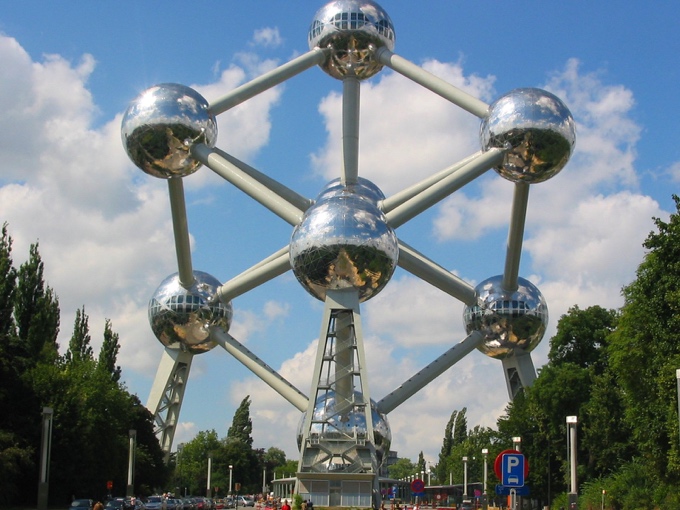 Atomium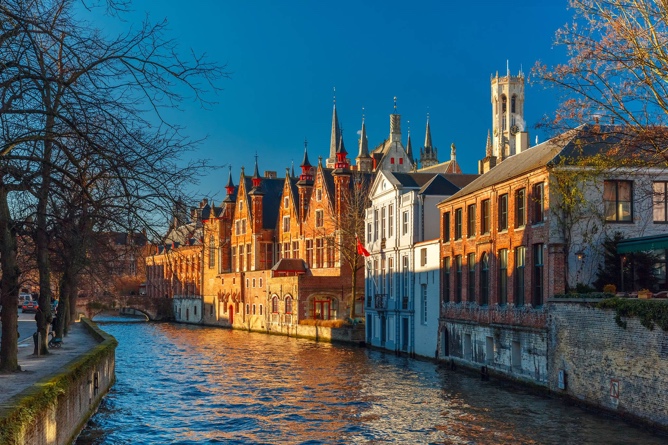 Bruges, Belgium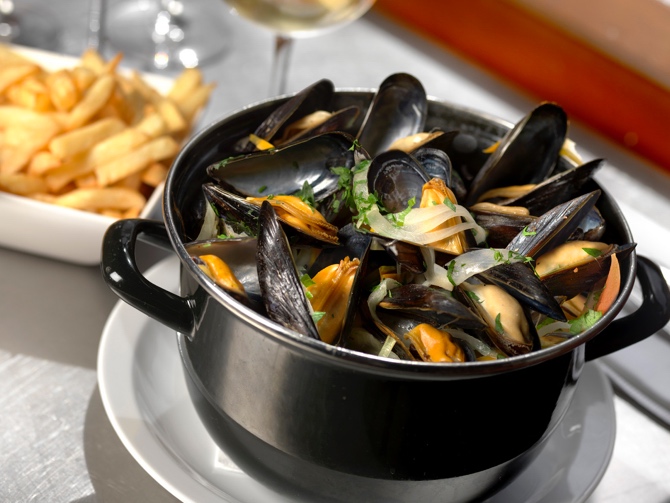 Mussels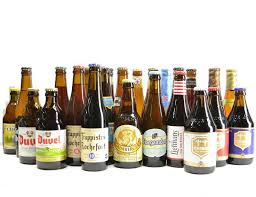 Belgian beers